FINANCIELE IDENTIFICATIE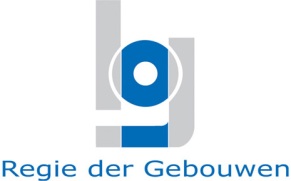 REKENINGHOUDERREKENINGHOUDERNaam:Volledig adres (straat, nummer, postcode, gemeente en land):Ondernemingsnummer:Contactpersoon:Telefoon:Telefax:e-mail:BANKBANKNaam Bank:Volledig adres filiaal (straat, nummer, postcode, gemeente en land):BIC:IBAN :OPMERKINGENSTEMPEL VAN DE BANK+ HANDTEKENING VAN DE VERTEGENWOORDIGER VAN DE BANK(verplicht)DATUM + HANDTEKENING VAN DE REKENINGHOUDER(verplicht)